Správa o činnosti pedagogického klubu Príloha:Prezenčná listina zo stretnutia pedagogického klubuPríloha správy o činnosti pedagogického klubu   PREZENČNÁ LISTINAMiesto konania stretnutia: Základná škola, M.R. Štefánika 910/51, 07501 Trebišov ,miestnosť                č. 9Dátum konania stretnutia: 07.10.2020Trvanie stretnutia:                od  14:00 hod   -   do 16:00  hod	Zoznam účastníkov/členov pedagogického klubu:     Klub učiteľov PDAG I. stupeň ZŠMeno prizvaných odborníkov/iných účastníkov, ktorí nie sú členmi pedagogického klubu  a podpis/y:Prioritná osVzdelávanieŠpecifický cieľ1.1.1 Zvýšiť inkluzívnosť a rovnaký prístup ku kvalitnému vzdelávaniu a zlepšiť výsledky a kompetencie detí a žiakovPrijímateľZákladná škola, M.R. Štefánika 910/51, 07501 TrebišovNázov projektuZvýšenie čitateľskej, matematickej a prírodovednej gramotnosti žiakov základnej školyKód projektu  ITMS2014+312011R032Názov pedagogického klubu Klub učiteľov PDAG I. stupeň ZŠDátum stretnutia  pedagogického klubu07.10.2020Miesto stretnutia  pedagogického klubuZŠ M.R. Štefánika, Trebišov, miestnosť č. 9Meno koordinátora pedagogického klubuMgr. Andrea KocákováOdkaz na webové sídlo zverejnenej správywww.zsmrstv.edupage.orgManažérske zhrnutie:Kľúčové slová: analýza pretestu, typy úloh v teste, rozvoj prírodovednej gramotnosti Cieľ stretnutia:    Cieľom stretnutia bolo analyzovať výsledky dosiahnuté v preteste  z predmetu Hravá prírodoveda v 3. ročníku. Prijať opatrenia, aby sa činnosťou žiakov na hodinách postupne  zlepšovali ich vedomosti  v problematických témach.Manažérske zhrnutie:Kľúčové slová: analýza pretestu, typy úloh v teste, rozvoj prírodovednej gramotnosti Cieľ stretnutia:    Cieľom stretnutia bolo analyzovať výsledky dosiahnuté v preteste  z predmetu Hravá prírodoveda v 3. ročníku. Prijať opatrenia, aby sa činnosťou žiakov na hodinách postupne  zlepšovali ich vedomosti  v problematických témach.Hlavné body, témy stretnutia, zhrnutie priebehu stretnutia:    Obťažnosť testu bola obsahovo v súlade so vzdelávacím štandardom vyučovacieho predmetu. Pri výbere sme rešpektovali základné učivo, že text  súvisí s obsahom učiva realizovaným na vyučovaní.  Obsahom testových úloh boli prírodovedné témy a situácie prepojené s reálnym životom. Pretest obsahoval 15 úloh. Každá úloha bola s výberom jednej správnej odpovede z 3 možností.    Pretest absolvovalo 62 žiakov.  Priemerná úspešnosť testu bola 74 %. Úlohy mali zamerané na vysvetlenie výhod spoločenského spôsobu života živočíchov (včely, mravce), opísanie významu oporno-pohybovej, tráviacej, vylučovacej sústavy, zmyslových orgánov pre život človeka, kategorizovanie rastlín na základe pozorovania odlišností ich základných častí, odlíšenie živých a neživých súčastí prírody na základe identifikácie niektorých životných prejavov.   Vytvorené úlohy sa môžu kedykoľvek znovu využiť- v prípravách  na hodinu, v písomkách, v prezentáciách, projektoch či domácich úlohách. Trieda 3.A test absolvovalo 17 žiakov, priemerná úspešnosť 69%.Trieda 3. B test absolvovalo 16 žiakov, priemerná úspešnosť 68%.Trieda 3. C test absolvovalo 15 žiakov, priemerná úspešnosť  79%.Trieda 3. D test absolvovalo 14 žiakov, priemerná úspešnosť  80%.Hlavné body, témy stretnutia, zhrnutie priebehu stretnutia:    Obťažnosť testu bola obsahovo v súlade so vzdelávacím štandardom vyučovacieho predmetu. Pri výbere sme rešpektovali základné učivo, že text  súvisí s obsahom učiva realizovaným na vyučovaní.  Obsahom testových úloh boli prírodovedné témy a situácie prepojené s reálnym životom. Pretest obsahoval 15 úloh. Každá úloha bola s výberom jednej správnej odpovede z 3 možností.    Pretest absolvovalo 62 žiakov.  Priemerná úspešnosť testu bola 74 %. Úlohy mali zamerané na vysvetlenie výhod spoločenského spôsobu života živočíchov (včely, mravce), opísanie významu oporno-pohybovej, tráviacej, vylučovacej sústavy, zmyslových orgánov pre život človeka, kategorizovanie rastlín na základe pozorovania odlišností ich základných častí, odlíšenie živých a neživých súčastí prírody na základe identifikácie niektorých životných prejavov.   Vytvorené úlohy sa môžu kedykoľvek znovu využiť- v prípravách  na hodinu, v písomkách, v prezentáciách, projektoch či domácich úlohách. Trieda 3.A test absolvovalo 17 žiakov, priemerná úspešnosť 69%.Trieda 3. B test absolvovalo 16 žiakov, priemerná úspešnosť 68%.Trieda 3. C test absolvovalo 15 žiakov, priemerná úspešnosť  79%.Trieda 3. D test absolvovalo 14 žiakov, priemerná úspešnosť  80%.13. Závery a odporúčania:Zhrnutie priebehu stretnutia  Precvičovať vytvorené úlohy na hodinách Hravá prírodoveda.Venovať problematickým témam, v ktorých sa dosiahla nízka percentuálny úspešnosť.Aplikovať také metódy, aby sa zvýšila aktivita žiakov a ich záujem o prírodovedné predmety. .13. Závery a odporúčania:Zhrnutie priebehu stretnutia  Precvičovať vytvorené úlohy na hodinách Hravá prírodoveda.Venovať problematickým témam, v ktorých sa dosiahla nízka percentuálny úspešnosť.Aplikovať také metódy, aby sa zvýšila aktivita žiakov a ich záujem o prírodovedné predmety. .Vypracoval (meno, priezvisko)Mgr. Denisa TelepčákováDátum07.10.2020PodpisSchválil (meno, priezvisko)Mgr. Andrea KocákováDátum08.10.2020PodpisPrioritná os:VzdelávanieŠpecifický cieľ:1.1.1 Zvýšiť inkluzívnosť a rovnaký prístup ku kvalitnému vzdelávaniu a zlepšiť výsledky a kompetencie detí a žiakovPrijímateľ:Základná škola, M.R. Štefánika 910/51, 07501 TrebišovNázov projektu:Zvýšenie čitateľskej, matematickej a prírodovednej gramotnosti žiakov základnej školyKód ITMS projektu: ITMS2014+312011R032Názov pedagogického klubu:Klub učiteľov PDAG I. stupeň ZŠč.Meno a priezviskoPodpisInštitúcia1.Mgr. Andrea KocákováZŠ, M.R. Štefánika 910/51, 07501 Trebišov 2.Mgr. Ivana IlošvayováZŠ, M.R. Štefánika 910/51, 07501 Trebišov3.PaeDr. Mária ŠtefanováZŠ, M.R. Štefánika 910/51, 07501 Trebišov4.Mgr. Renáta LapitkováZŠ, M.R. Štefánika 910/51, 07501 Trebišov5Mgr. Denisa TelepčákováZŠ, M.R. Štefánika 910/51, 07501 Trebišovč.Meno a priezviskoPodpisInštitúcia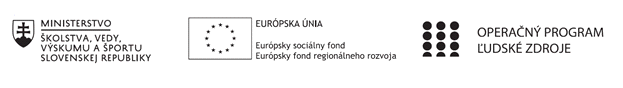 